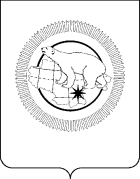 П Р И К А ЗВ целях уточнения отдельных положений правового акта Департамента социальной политики Чукотского автономного округа,ПРИКАЗЫВАЮ:1. Внести в Приказ Департамента социальной политики Чукотского автономного округа от 26 октября 2022 года № 1058 «Об утверждении Перечня объектов регионального государственного контроля (надзора) за приёмом на работу инвалидов в пределах установленной квоты в Чукотском автономном округе» следующее изменение:приложение к приказу изложить в редакции согласно приложению к настоящему приказу.2. Контроль за исполнением настоящего приказа возложить на Управление занятости населения Департамента социальной политики Чукотского автономного округа (Зубареву Е.Н.).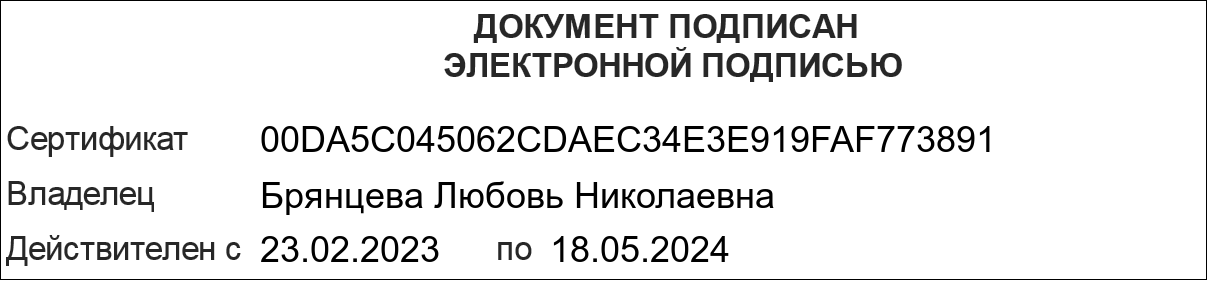 ДЕПАРТАМЕНТ  СОЦИАЛЬНОЙ  ПОЛИТИКИ  ЧУКОТСКОГО  АВТОНОМНОГО  ОКРУГАот 19 декабря 2023 года№1495г. АнадырьО внесении изменения в Приказ Департамента социальной политики Чукотского автономного округа от 26 октября 2022 года № 1058Приложение к Приказу   Департамента социальной политики     Чукотского автономного округа  от «__» ______ 20__ г. № ___Приложение к Приказу   Департамента социальной политики     Чукотского автономного округа  от «__» ______ 20__ г. № ___Приложение к Приказу   Департамента социальной политики     Чукотского автономного округа  от «__» ______ 20__ г. № ___Приложение к Приказу   Департамента социальной политики     Чукотского автономного округа  от «__» ______ 20__ г. № ___Приложение к Приказу   Департамента социальной политики     Чукотского автономного округа  от «__» ______ 20__ г. № ___Приложение к Приказу   Департамента социальной политики     Чукотского автономного округа  от «__» ______ 20__ г. № ___Приложение к Приказу   Департамента социальной политики     Чукотского автономного округа  от «__» ______ 20__ г. № ___Приложение к Приказу   Департамента социальной политики     Чукотского автономного округа  от «__» ______ 20__ г. № ___Приложение к Приказу   Департамента социальной политики     Чукотского автономного округа  от «__» ______ 20__ г. № ___Приложение к Приказу   Департамента социальной политики     Чукотского автономного округа  от «__» ______ 20__ г. № ___Приложение к Приказу   Департамента социальной политики     Чукотского автономного округа  от «__» ______ 20__ г. № ___Приложение к Приказу   Департамента социальной политики     Чукотского автономного округа  от «__» ______ 20__ г. № ___Перечень объектов регионального государственного контроля (надзора)
за приёмом на работу инвалидов в пределах установленной квоты в Чукотском автономном округеПеречень объектов регионального государственного контроля (надзора)
за приёмом на работу инвалидов в пределах установленной квоты в Чукотском автономном округеПеречень объектов регионального государственного контроля (надзора)
за приёмом на работу инвалидов в пределах установленной квоты в Чукотском автономном округеПеречень объектов регионального государственного контроля (надзора)
за приёмом на работу инвалидов в пределах установленной квоты в Чукотском автономном округеПеречень объектов регионального государственного контроля (надзора)
за приёмом на работу инвалидов в пределах установленной квоты в Чукотском автономном округе№ п/пНаименование организацииФактический адресСреднесписочная численность работников, чел. Категория риска 1Общество с ограниченной ответственностью «ЧУКОТАЭРОСБЫТ» Чукотский автономный округ, Анадырский район, Угольные Копи поселок, Портовая улица, дом 1 40низкий 2Муниципальное автономное образовательное учреждение дополнительного образования Билибинский районный «Центр дополнительного образования»Чукотский автономный округ, Билибинский район, Билибино город, Ленина улица, дом 13 49низкий 3Государственное казённое учреждение ЧАО «Межрайонный центр занятости населения»Чукотский автономный округ, г. Анадырь, Отке улица, дом 39 35низкий 4Муниципальное бюджетное общеобразовательное учреждение «Центр образования» п.БеринговскогоЧукотский автономный округ, Анадырский район, Беринговский поселок городского типа, Первого Ревкома Чукотки улица, дом 3 48низкий 5Администрация городского округа ПевекЧукотский автономный округ, Чаунский район, Певек город, Обручева улица, дом 29 45низкий 6Администрация муниципального образования Билибинский Муниципальный районЧукотский автономный округ, Билибинский район, Билибино город, Курчатова улица, дом 6 41низкий 7Филиал федерального государственного унитарного предприятия «Всероссийская государственная телевизионная и радиовещательная компания» «Государственная телевизионная и радиовещательная компания «Чукотка»Чукотский автономный округ, Анадырь город, Ленина улица, дом 18а 35низкий 8Муниципальное бюджетное общеобразовательное учреждение «Центр образования села» с. ЛаврентияЧукотский автономный округ, Чукотский район, Лаврентия село, Дежнева улица, дом 40 45низкий 9Муниципальное бюджетное общеобразовательное учреждение «Школа-интернат среднего общего образования поселка Провидения»Чукотский автономный округ, Провиденский район, Провидения поселок, Полярная улица, дом 35/1 40низкий 10АУ Чукосткого АО «Управление технического обеспечения и эксплуатации имущества» Чукотского АОЧукотский автономный округ, Анадырь город, Чукотская улица, дом 15 51низкий 11Муниципальное бюджетное общеобразовательное учреждение «Центр образования с. Канчалан»Чукотский автономный округ, Анадырский район, Канчалан село, дом 4 52низкий 12Общество с ограниченной ответственностью «Новомариинский торгово-производственный комплекс»Чукотский автономный округ, Анадырь город, Рультытегина улица, дом 8 40низкий 13Общество с ограниченной ответственностью «Билибинский продукт» Чукотский автономный округ, Билибинский район, Билибино город, Ленина улица, дом 7 51низкий 14Муниципальное бюджетное общеобразовательное учреждение «Школа-интернат основного общего образования» с. Омолон Чукотский автономный округ, Билибинский район, Омолон село, Парковая улица, дом 1  55низкий 15Муниципальное бюджетное общеобразовательное учреждение «Средняя общеобразовательная школа поселка Эгвекинот»Чукотский автономный округ, Иультинский район, Эгвекинот рабочий поселок, ул. Комсомольская, дом 11 55низкий 16«Чукотский Полярный Техникум поселка Эгвекинот»Чукотский автономный округ, Иультинский район, Эгвекинот рабочий поселок, Рынтыргина улица, дом 2 58низкий 17Муниципальное бюджетное общеобразовательное учреждение «Центр образования села Рыркайпий»Чукотский автономный округ, Иультинский район, Рыркайпий село, Тевлянто улица, дом 1  52низкий 18Муниципальное бюджетное учреждение «Центр культуры и досуга» Анадырского муниципального района Чукотский автономный округ, Анадырский район, Угольные Копи 3-й поселок, Аэропорт Анадырь территория, б/н 49низкий 19Муниципальное бюджетное образовательное учреждение «Средняя общеобразовательная школа села Лорино»Чукотский автономный округ, Чукотский район, Лорино село, Челюскинцев улица, дом 14 38низкий 20Государственное предприятие ЧАО «Издательство Крайний Север»Чукотский автономный округ, Анадырь город, Южная улица, дом 14 43низкий 21Общество с ограниченной ответственностью «Пищевой комплекс полярный»Чукотский автономный округ, Анадырь город, Энергетиков улица, дом 17 37низкий 22Дальневосточный Банк филиал ПАО СБЕРБАНК РоссииЧукотский автономный округ, Анадырь город, Отке улица, дом 17 63низкий 23Публичное акционерное общество СБЕРБАНКЧукотский автономный округ, Анадырь город, Отке улица, дом 17  63низкий 24Общество с ограниченной ответственностью «Билибинская торговая компания»Чукотский автономный округ, Билибинский район, Билибино город, Курчатова улица, дом 7 62низкий 25Муниципальное бюджетное общеобразовательное учреждение «Центр образования с.Амгуэма»Чукотский автономный округ, Иультинский район, Амгуэма село, Северная улица, дом 29 42низкий 26Муниципальное бюджетное дошкольное образовательное учреждение «Детский сад Сказка города Билибино» Чукотского автономного округаЧукотский автономный округ, Билибинский район, Билибино город, Арктика микрорайон, дом 4 39низкий 27Муниципальное бюджетное общеобразовательное учреждение «Центр образования г.Певек»Чукотский автономный округ, Чаунский район, Певек город, Новая улица, дом 62 60низкий 28Федеральное бюджетное учреждение здравохранения «Центр гигиены и эпидемиологии» в Чукотском автономном округе Чукотский автономный округ, Анадырь город, Ленина улица, дом 11 36низкий 29Муниципальное предприятие «Чаунская торговая компания»Чукотский автономный округ, Чаунский район, Певек город, Полярная улица, дом 19а 74низкий 30Департамент социальной политики Чукотского автономного округаЧукотский автономный округ, Анадырь город, Беринга улица, дом 2 69низкий 31Чукотский окружной профильный лицейЧукотский автономный округ, Анадырь город, Беринга улица, дом 7 53низкий 32Муниципальное предприятие «Север» Провиденского городского округаЧукотский автономный округ, Провиденский район, Провидения поселок городского типа, Набережная Дежнева улица, дом 15 63низкий 33Муниципальное бюджетное общеобразовательное учреждение «Основная общеобразовательная школа №1 г. Анадыря»Чукотский автономный округ, Анадырь город, Отке улица, дом 25 90низкий 34Муниципальное бюджетное общеобразовательное учреждение «Средняя общеобразовательная школа №1 г. Анадыря»Чукотский автономный округ, Анадырь город, Мира улица, дом 15 73низкий 35Муниципальное унитарное предприятие Анадырского муниципального района «Анадырская торговая компания»Чукотский автономный округ, Анадырь город, Рультытегина улица, дом 8  58низкий 36Государственное казенное учреждение «Управление гражданской защиты и противопожарной службы» Чукотского автономного округаЧукотский автономный округ, Анадырь город, Ленина улица, дом 59 93низкий 37Государственное казённое учреждение социального обслуживания «Чукотский социально-реабилитационный центр для несовершеннолетних»Чукотский автономный округ, Анадырь город, Строителей улица, дом 17 85низкий 38Муниципальное автономное общеобразовательное учреждение «Средняя общеобразовательная школа города Билибино» Чукотский автономный округ, Билибинский район, Билибино город, Ленина улица, дом 2 81низкий 39Муниципальное бюджетное дошкольное образовательное учреждение детский сад комбинированного вида «Сказка» города Анадыря.Чукотский автономный округ, Анадырь город, Строителей улица, дом 7 44низкий 40Муниципальное бюджетное общеобразовательное учреждение «Школа-интернат среднего общего образования села Уэлен» Чукотский автономный округ, Чукотский район, Уэлен село, Ленина улица, дом 36 59низкий 41Межмуниципальное отделение Министерства внутренних дел  Российской Федерации «Провиденское»Чукотский автономный округ, Провиденский район, Провидения поселок, Полярная улица, дом 22 87низкий 42Муниципальное бюджетное общеобразовательное учреждение «Центр образования с.Усть –Белая» Чукотский автономный округ, Анадырский район, Усть-Белая село, Анадырская улица, без номера дома 98низкий 43Отделение фонда пенсионного и социального страхования РФ по Чукотскому автономному округу Чукотский автономный округ, Анадырь город, Энергетиков улица, дом 16 197низкий 44Муниципальное бюджетное общеобразовательное учреждение «Центр образования с.Марково» Чукотский автономный округ, Анадырский район, Марково село, Берзина улица, дом 19 106низкий 45Муниципальное предприятие городского округа Анадырь «Городское коммунальное хозяйство»Чукотский автономный округ, Анадырь город, Ленина улица, дом 45 90низкий 46Общество с ограниченной ответственностью «Порт Угольный» Чукотский автономный округ, Анадырский район, Беринговский поселок городского типа, Мандрикова улица, дом 3 35низкий 47Управление Россельхознадзора по Камчатскому краю и Чукотскому автономному округуЧукотский автономный округ, г. Анадырь, Отке улица, дом 26 42низкий 48Муниципальное бюджетное общеобразовательное учреждение «Центр образования п. Угольные Копи» Чукотский автономный округ, Анадырский район, Угольные Копи 1-й поселок, Молодежная, дом 1 104низкий 49Муниципальное унитарное предприятие муниципального образования Чукотский Муниципальный район «Айсберг» Чукотский автономный округ, Чукотский район, Лаврентия село, Дежнева улица, дом 48 97низкий 50Акционерное общество «Морской ордена «Знак Почета» Торговый порт Певек»Чукотский автономный округ, Чаунский район, Певек город, Полярная улица, дом 5 73низкий 51Общество с ограниченной ответственностью Артель старателей «Сияние»Чукотский автономный округ, Билибинский район, Билибино город, Восточный микрорайон, дом 7 131низкий 52Общество с ограниченной ответственностью ТЦ НовомариинскийЧукотский автономный округ, Анадырь город, Отке улица,                дом 19 126низкий 53Государственное автономное  профессиональное образовательное  учреждение Чукотского автономного округа  «Чукотский многопрофильный колледж»Чукотский автономный округ, Анадырь город, Студенческая улица, дом 3 121низкий 54Государственное бюджетное учреждение здравоохранения «Чукотская окружная больница»Автономный округ Чукотский, город Анадырь, улица Ленина, дом 1 172низкий 55Государственное бюджетное учреждение здравоохранения «Чукотская окружная больница» филиал Иультинская районная больницаЧукотский автономный округ, Иультинский район, Эгвекинот рабочий поселок, Рынтыргина улица, дом 1 107низкий 56Общество с ограниченной ответственностью «Берингов Пролив»Чукотский автономный округ, Анадырь город, Рультытегина улица, дом 8 201низкий 57Государственное казённое учреждение «Чукотский окружной комплексный центр социального обслуживания населения» Чукотский автономный округ, Анадырь город, Отке улица,               дом 11 198низкий 58Федеральное государственное бюджетное учреждение «Чукотское управление по гидрометеорологии и мониторингу окружающей среды»Чукотский автономный округ, Чаунский район, Певек город, Обручева улица, дом 2 71низкий 59Общество с ограниченной ответственностью «БЕРИНГПРОМУГОЛЬ»Чукотский автономный округ, Анадырский район, Беринговский поселок городского типа, Мандрикова улица, дом 3 94низкий 60Акционерское общество «Шахта» «Угольная» Чукотский автономный округ, Анадырский район, Угольные Копи поселок, Угольная улица, дом 1 43низкий 61Акционерное общество «ЧукотАВИА»Чукотский автономный округ, Анадырский район, Угольные Копи 3-й поселок, Аэропорт Анадырь территория, дом 6-е 79низкий 62Анадырский отдел вневедомственной охраны-филиал федерального государственного казенного учреждения Отдел вневедомственной охраны Войск национальной гвардии Российской Федерации по Чукотскому автономному округуЧукотский автономный округ, Анадырь город, Горького улица, дом 5 51низкий 63Муниципальное предприятие «Чаунское районное коммунальное хозяйство» Чукотский автономный округ, Чаунский район, Певек город, Пугачева улица, дом 42/2 100низкий 64Акционерное общество «Анадырский морской порт»Чукотский автономный округ, Анадырь город, Ленина улица, дом 73 68низкий 65Главное управление МСЧ России по Чукотскому автономному округу Чукотский автономный округ, Анадырь город, Отке улица,              дом 52 103низкий 66Управление Федеральной почтовой связи Хабаровского края (УФПС) Хабаровского краяЧукотский автономный округ, Анадырь город, Ленина улица, дом 20 205низкий 67Муниципальное унитарное предприятие жилищно-коммунального хозяйства «Иультинское»Чукотский автономный округ, Иультинский район, Эгвекинот рабочий поселок, Ленина улица, дом 18 104низкий 68Акционерное общество «Анадырский морской порт»Чукотский автономный округ, Анадырь город, Ленина улица,73 68низкий 69Акционерное общество «Чукотснаб»Чукотский автономный округ, Анадырь город, Южная улица, дом 4 266низкий 70Непубличное Акционерное общество «Чукотская торговая компания»Чукотский автономный округ, Иультинский район, Эгвекинот рабочий поселок, Ленина улица, дом 12 176низкий 71Акционерное общество «Базовые металлы»Чукотский автономный округ, Билибинский район, Строителей улица, дом 3 361низкий 72Общество с ограниченной ответственностью «Рудник Валунистый»Чукотский автономный округ, Анадырь город, Отке улица,                               дом 46 169низкий 73Общество с ограниченной ответственностью «ВБК»г Москва, Бутиковский переулок, дом 14, стр. 1 71низкий 74Непубличное Акционерное общество «Чукотская торговая компания»Чукотский автономный округ, Иультинский район, Эгвекинот рабочий поселок, Ленина улица, дом 12 176низкий 75Муниципальное предприятие жилищно-коммунального хозяйства Билибинского муниципального районаЧукотский автономный округ, Билибинский район, г Билибино, Геологов улица, дом 1а 417низкий 76Федеральное казенное предприятие «Аэропорты Чукотки» Чукотский автономный округ, Анадырский район, Угольные Копи 3-й поселок, Портовая улица, дом 6 206низкий 77Акционерное общество «Рудник Каральвеем»Чукотский автономный округ, Билибинский район, Билибино город, Территория Рудник Каральвеем, сооружение 1/1 168низкий 78Акционерное общество «Российский концерн по производству электрической и тепловой энергии на атомных станциях»  Филиал АО «Концерн Росэнергоатом» «Билибинская атомная станция» Чукотский автономный округ, г. Билибино, Билибинская АТЭЦ 290низкий 79Государственное предприятие Чукотского автономного округа «Чукоткоммунхоз»Чукотский автономный округ, Анадырь город, Рультытегина улица, дом 24 285низкий 80Общество с ограниченной ответственностью «Золоторудная компания «Майское»Чукотский автономный округ, Чаунский район, г Певек, Обручева улица, дом 27 414низкий 81Акционерное общество «Чукотэнерго»Чукотский автономный округ, Анадырь город, Куркутского улица, дом 34 99низкий